О внесении изменений в постановление Управления образованием Новолялинского городского округа от 03.02.2015 № 5 «Об утверждении а составления и утверждения отчета о результатах деятельности муниципальных образовательных учреждений, подведомственных Управлению образованием Новолялинского городского округа и об использовании закрепленного за ними муниципального имущества»          В соответствии с Федеральным законом Российской Федерации от 03.11.2006 № 174-ФЗ «Об автономных учреждениях», постановлением Правительства Российской Федерации от 18.10.2007 № 684 «Об утверждении Правил опубликования отчетов о деятельности автономного учреждения и об использовании закрепленного за ним имущества», приказом Министерства финансов Российской Федерации от 30.09.2010 года № 114н «Об общих требованиях к порядку составления и утверждения отчета о результатах деятельности государственного (муниципального) учреждения и об использовании закрепленного за ним государственного (муниципального) имущества», руководствуясь Положением об Управлении образованием Новолялинского городского округа, ПОСТАНОВЛЯЮ:1. Внести в постановление Управления образованием Новолялинского городского округа от 03.02.2015 № 5 «Об утверждении Порядка составления и утверждения отчета о результатах деятельности муниципальных образовательных учреждений, подведомственных Управлению образованием Новолялинского городского округа и об использовании закрепленного за ними муниципального имущества» следующие изменения:1.1. В наименовании и по тексту слова «подведомственных Управлению образованием Новолялинского городского округа» заменить словами «в отношении которых функции и полномочия учредителя осуществляются Управлением образованием Новолялинского городского округа».1.2. Приложение № 3 к Порядку составления и утверждения отчета о результатах деятельности муниципальных образовательных учреждений, подведомственных Управлению образованием Новолялинского городского округа и об использовании закрепленного за ними муниципального имущества изложить в новой редакции (прилагается).2. Опубликовать настоящее постановление в «Муниципальном вестнике Новолялинского городского округа», разместить на официальном сайте администрации Новолялинского городского округа http://nlyalyago.ru и на официальном сайте Управления образованием Новолялинского городского округа http://uongo.uсoz.ru.          3. Контроль исполнения настоящего постановления оставляю за собой. Начальник                                                                                                 Л.П. Морозова                               Приложение                                                            к постановлению Управления образованием                   Новолялинского городского округа                                                                                                                 от «09» апреля 2018 года № 11                                                                                       Приложение № 3                                                 к Порядку составления и утверждения отчета о результатах деятельности муниципальных образовательных учреждений, в отношении которых функции и полномочия учредителя осуществляются Управлением образованием Новолялинского городского округа и об использовании закрепленного за ними муниципального имущества,утвержденного постановлением Управления образованием Новолялинского городского округа                                                                                                    от «03» февраля 2015 года № 5                                     Отчет
 о результатах деятельности
________________________________________________________
 (полное наименование муниципального автономного учреждения)
и об использовании закрепленного за ним муниципального имущества
за __________ отчетный годРаздел 1. Общие сведения о муниципальном автономном учреждении1.1. Исчерпывающий перечень видов деятельности, которые учреждение вправе осуществлять в соответствии с его учредительными документами:         1.6. Среднегодовая численность работников учрежденияРаздел 2. Результат деятельности муниципального автономного учрежденияРаздел 3. Сведения об использовании имущества, закрепленного за муниципальным автономным учреждениемРуководитель учреждения ________________________ (ФИО)         Главный бухгалтер             ________________________ (ФИО)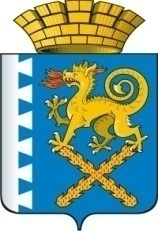 Управление образованием Новолялинского городского округаПОСТАНОВЛЕНИЕ от 09.04.2018 года                                                                                                                            № 11                             г. Новая Ляля             СОГЛАСОВАНО_________________________(Подпись, Ф.И.О. руководителя Управления образованием Новолялинского городского округа)"____"_________________г.                                  УТВЕРЖДАЮ           _____________________________     (Подпись, Ф.И.О. руководителя муниципального автономного учреждения Новолялинского городского округа)            "____" ________________ г.№ п/пОсновные виды деятельности учреждения, в соответствии с уставомВиды деятельности учреждения, не являющиеся основными в соответствии с уставом        1.2. Перечень услуг, осуществляемых на платной основе:№ п/пНаименование услуг Потребитель указанных услуг         1.3. Перечень документов учреждения:№ п/пНаименование документаРеквизиты документа (№ и дата выдачи)Срок действия документа        1.4. Состав наблюдательного совета автономного учреждения        1.5. Сведения о сотрудниках учрежденияКатегория работникаКоличество штатных единиц на начало отчетного периодаКоличество штатных единиц на начало отчетного периодаКоличество штатных единиц на конец отчетного периодаКоличество штатных единиц на конец отчетного периодаКвалификация работников (уровень профессионального образования)Квалификация работников (уровень профессионального образования)Причины изменения штатных единиц учреждения по штатуСредняя заработная плата(руб.)Средняя заработная плата(руб.)Средняя заработная плата(руб.)Категория работникапо штатуфактическипо штатуфактическина начало периодана конец периодаПричины изменения штатных единиц учреждения по штату2-й предшествующий год1-й предшествующий годОтчетный год1234567891011Всего:Единица измерения (чел)2-й предшествующий год1-й предшествующий годОтчетный год№п/пНаименование показателя деятельностиЕдиница измеренияГод предшествующий отчетномуОтчетный год1.Изменение (увеличение, уменьшение) балансовой (остаточной) стоимости нефинансовых активов %2.Общая сумма выставленных требований в возмещение ущерба по недостачам и хищениям материальных ценностей, денежных средств, а также от порчи материальных ценностейрублей3.Сумма доходов, полученных учреждением от оказания платных услуг рублей4.Цены на платные услуги, оказываемые потребителямрублей5.Изменения (увеличение, уменьшение) дебиторской задолженности:%в разрезе поступленийв разрезе выплатПричины образования просроченной дебиторской задолженности, нереальной к взысканию6.Изменения (увеличение, уменьшение) кредиторской задолженности:%в разрезе поступленийв разрезе выплатПричины образования просроченной кредиторской задолженности№п/пНаименование показателя деятельностиЕдиница измерения2-й предшествующий год1-й предшествующий годОтчетный год1.Исполнение муниципального задания %2.Осуществление деятельности   
в соответствии с обязательствами перед страховщиком по обязательному социальному страхованию            %3.Общее количество потребителей, воспользовавшихся услугами учреждения, в том числе:    человекбесплатными, в том числе по видам услуг:                человекчастично платными услугами, в том числе по видам услуг:человекплатными услугами, в том числе по видам услуг:человек4.Средняя стоимость получения платных услуг для потребителей, в том числе по видам:                      рублей5.Средняя стоимость получения частично платных услуг для потребителей, в том числе по видам:                      рублей6.Объем финансового обеспечения муниципального задания  рублей7.Объем финансового обеспечения развития учреждениярублей8.Объем финансового обеспечения деятельности, связанной с оказанием услуг, в соответствии с обязательствами       перед страховщиком по обязательному социальному страхованию                 рублей9.Общая сумма прибыли после налогообложения  в  отчетном периоде, образовавшейся в связи с оказанием учреждением частично платных и полностью платных услугрублей        2.1. Количество потребителей, воспользовавшихся услугами учреждения         2.2. Количество жалоб потребителей        2.3. Количество жалоб потребителей         2.4. Сведения об исполнении муниципального задания на оказание муниципальных услугРАЗДЕЛ 1 ___________________________________________________(при наличии 2 и более разделов)2.4.1. Наименование муниципальной услуги ____________________________________________________________________________________________________________2.4.2. Количественные показатели2.4.3. Стоимость единицы услуги2.4.4. Показатели качества         2.5. Показатели по поступлениям и выплатам учреждения        2.1. Количество потребителей, воспользовавшихся услугами учреждения         2.2. Количество жалоб потребителей        2.3. Количество жалоб потребителей         2.4. Сведения об исполнении муниципального задания на оказание муниципальных услугРАЗДЕЛ 1 ___________________________________________________(при наличии 2 и более разделов)2.4.1. Наименование муниципальной услуги ____________________________________________________________________________________________________________2.4.2. Количественные показатели2.4.3. Стоимость единицы услуги2.4.4. Показатели качества         2.5. Показатели по поступлениям и выплатам учреждения        2.1. Количество потребителей, воспользовавшихся услугами учреждения         2.2. Количество жалоб потребителей        2.3. Количество жалоб потребителей         2.4. Сведения об исполнении муниципального задания на оказание муниципальных услугРАЗДЕЛ 1 ___________________________________________________(при наличии 2 и более разделов)2.4.1. Наименование муниципальной услуги ____________________________________________________________________________________________________________2.4.2. Количественные показатели2.4.3. Стоимость единицы услуги2.4.4. Показатели качества         2.5. Показатели по поступлениям и выплатам учреждения        2.1. Количество потребителей, воспользовавшихся услугами учреждения         2.2. Количество жалоб потребителей        2.3. Количество жалоб потребителей         2.4. Сведения об исполнении муниципального задания на оказание муниципальных услугРАЗДЕЛ 1 ___________________________________________________(при наличии 2 и более разделов)2.4.1. Наименование муниципальной услуги ____________________________________________________________________________________________________________2.4.2. Количественные показатели2.4.3. Стоимость единицы услуги2.4.4. Показатели качества         2.5. Показатели по поступлениям и выплатам учреждения        2.1. Количество потребителей, воспользовавшихся услугами учреждения         2.2. Количество жалоб потребителей        2.3. Количество жалоб потребителей         2.4. Сведения об исполнении муниципального задания на оказание муниципальных услугРАЗДЕЛ 1 ___________________________________________________(при наличии 2 и более разделов)2.4.1. Наименование муниципальной услуги ____________________________________________________________________________________________________________2.4.2. Количественные показатели2.4.3. Стоимость единицы услуги2.4.4. Показатели качества         2.5. Показатели по поступлениям и выплатам учреждения        2.1. Количество потребителей, воспользовавшихся услугами учреждения         2.2. Количество жалоб потребителей        2.3. Количество жалоб потребителей         2.4. Сведения об исполнении муниципального задания на оказание муниципальных услугРАЗДЕЛ 1 ___________________________________________________(при наличии 2 и более разделов)2.4.1. Наименование муниципальной услуги ____________________________________________________________________________________________________________2.4.2. Количественные показатели2.4.3. Стоимость единицы услуги2.4.4. Показатели качества         2.5. Показатели по поступлениям и выплатам учрежденияНаименование показателяСумма плановых поступлений и выплат, рублейСумма кассовых поступлений (с учетом возврата) и выплата (с учетом восстановленных кассовых выплат), рублейПроцент отклонения от плановых показателей, %Причины отклонения от плановых показателей12345на начало отчетного периодаПоступления, всегов том числе:Субсидии на выполнение муниципального заданияЦелевые субсидииБюджетные инвестицииПоступления от оказания муниципальным учреждением услуг, предоставление которых для физических и юридических лиц осуществляется на платной основе, всегов том числе:Услуга № 1Услуга № 2Услуга № ...Поступление от иной приносящей доход деятельности, всего:в том числе:Поступления от реализации ценных бумагПланируемый остаток средств на конец планируемого периодаВыплаты, всегов том числе:Оплата труда и начисления на выплаты по оплате труда, всегоиз них:Заработная платаПрочие выплатыНачисления на выплаты по оплате трудаОплата работ, услуг, всегоиз них:Услуги связиТранспортныеКоммунальные платежиАрендная плата за пользование имуществомРаботы, услуги по содержанию имуществаПрочие работы, услугиБезвозмездные перечисления организациям, всегоПоступление нефинансовых активов, всегоиз них:Увеличение стоимости основных средствУвеличение стоимости нематериальных активовУвеличение стоимости непроизводственных активовУвеличение стоимости материальных запасовПоступление финансовых активов, всегоиз них:Увеличение стоимости ценных бумаг, кроме акций иных форм участия в капиталеУвеличение стоимости акций и иных форм участия капиталеПланируемый остаток средств на конец отчетного периодаN № п/пНаименование показателяЕдиница измеренияОтчетный годОтчетный годN № п/пНаименование показателяЕдиница измеренияна  начало годана  конец года11.Общая балансовая стоимость имущества, в том числе:рублей11.балансовая стоимость недвижимого  имущества, всего, из них:рублей11.балансовая стоимость недвижимого имущества, переданного в арендурублей11.балансовая стоимость недвижимого имущества, переданного в безвозмездное пользование     рублей11.балансовая стоимость особо ценного движимого имущества, всего, из них:рублейособо ценного движимого имущества, переданного в арендурублейособо ценного движимого имущества, переданного в безвозмездное пользование     22.Количество объектов недвижимого имущества (зданий, строений, помещений)штук3.Общая площадь объектов недвижимого имущества, закрепленная за учреждением, всего, в том числе:кв. метров3.площадь недвижимого имущества, переданного в арендукв. метров3.площадь недвижимого имущества, переданного в безвозмездное пользование     кв. метров4.Объем средств, полученных от распоряжения в установленном порядке имуществом